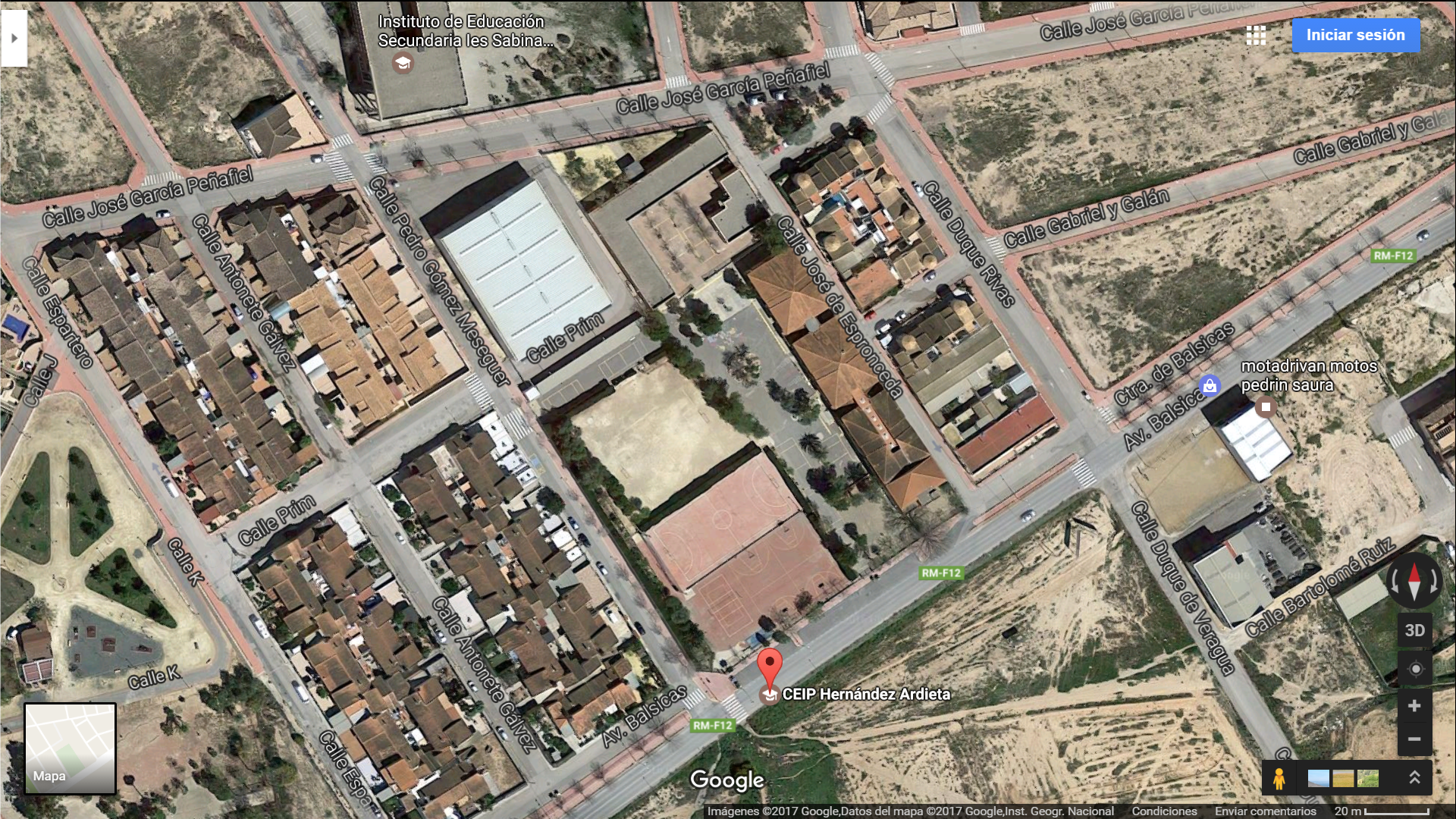 RODEA DONDE ESTÁ ESCRITO INSTITUTO DE ENSEÑANZA SECUNDARIA (IES SABINA…). RODEA DONDE ESTÁ ESCRITO CEIP HERNÁNDEZ ARDIETA. COLOREA LAS CUATRO CALLES QUE RODEAN EL COLEGIO.Calle José García Peñafiel		VERDECalle Pedro Gómez Meseguer 	AZULAv. Balsicas 				ROJOCalle José de Espronceda 		AMARILLO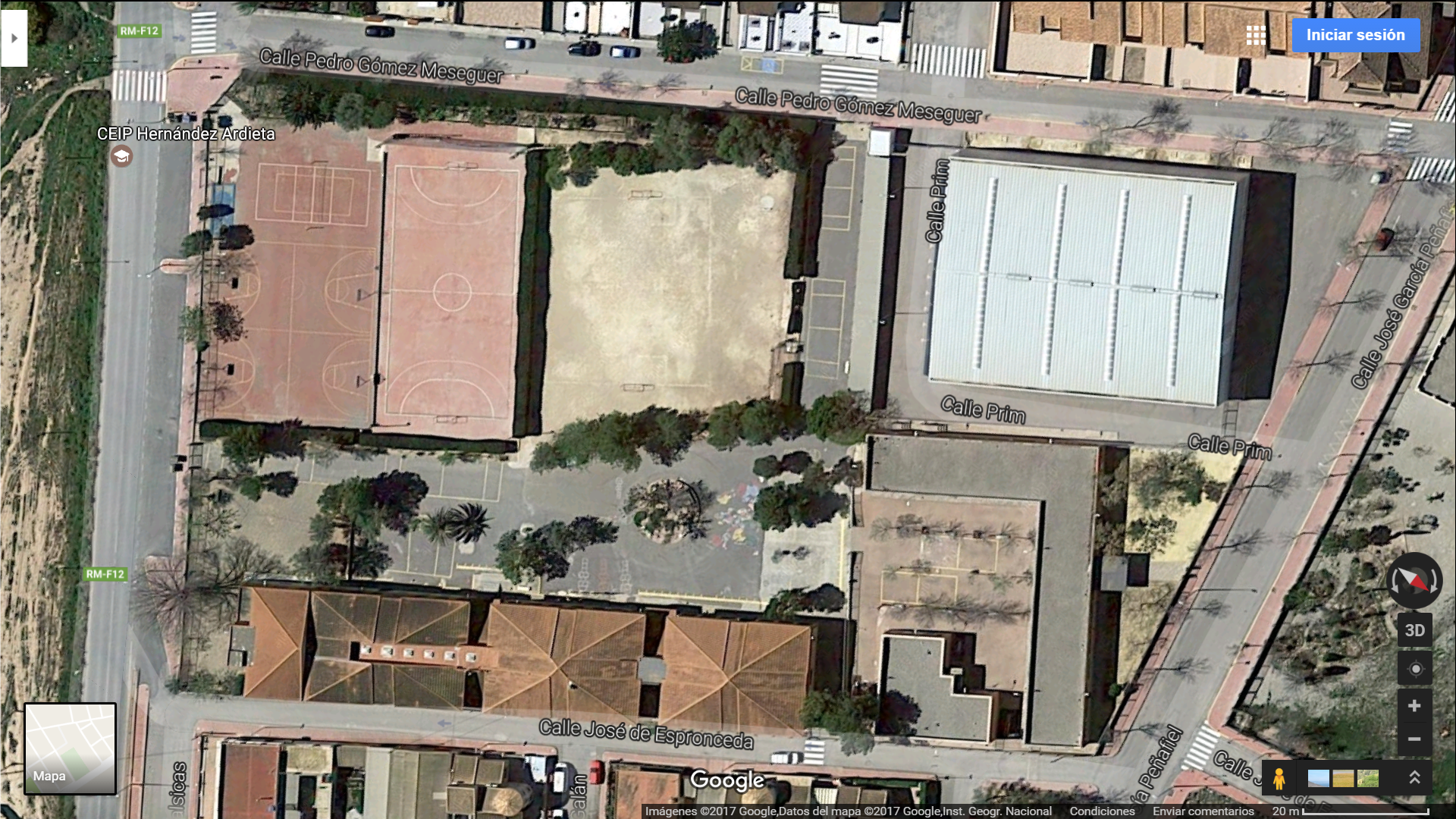 Escribe el nombre de la calle que está pegada a los edificios de las clases y la única avenida que rodea el colegio. ¿A qué sitio corresponde cada uno de los seis números del plano?1____________________________________	4_______________________________________________2____________________________________	5_______________________________________________3____________________________________	6_______________________________________________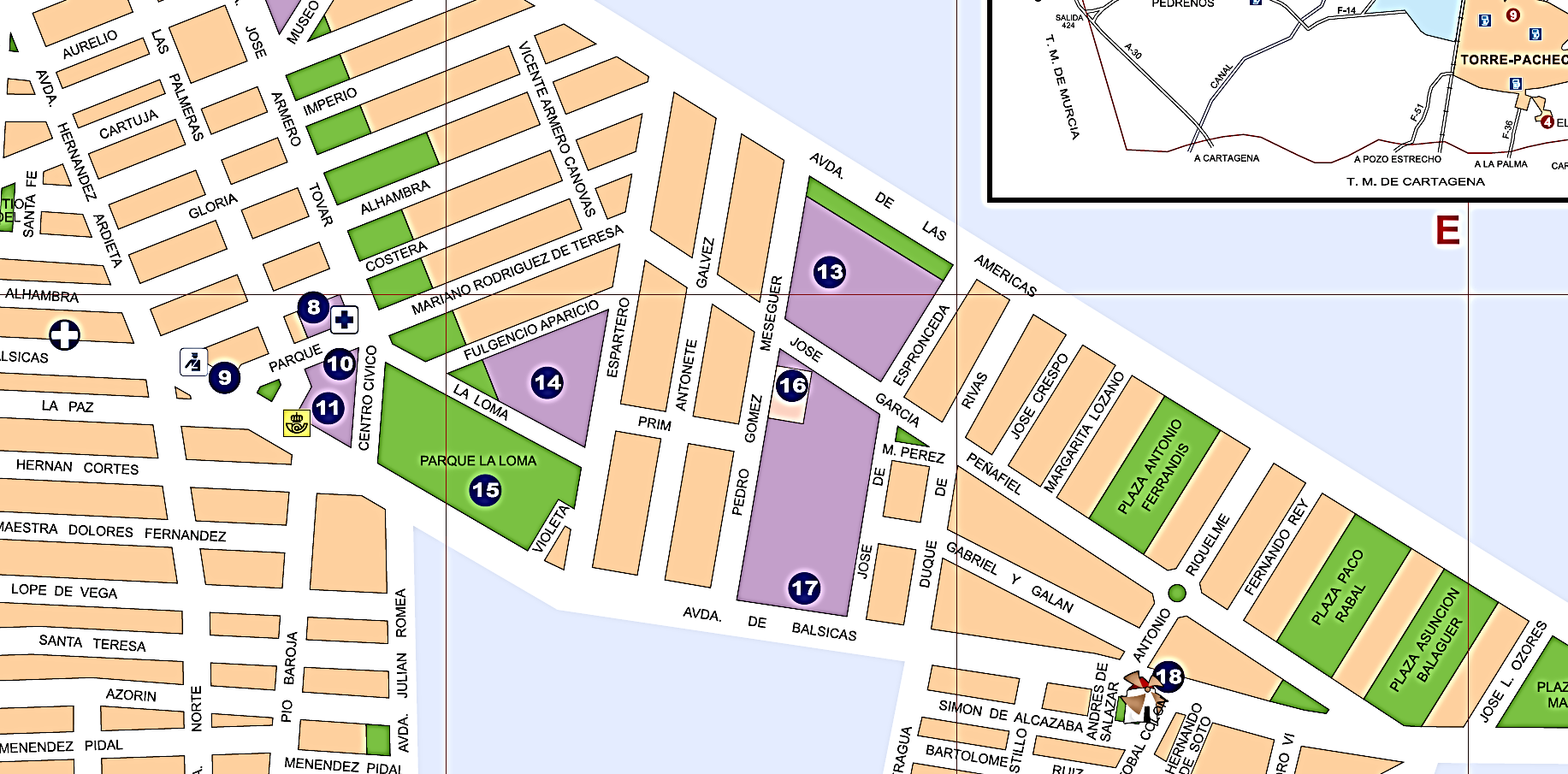 COLOREA DE ROJO EL CUADRILÁTERO DONDE ESTÁ UBICADO EL COLEGIO.COLOREA DE AMARILLO LAS CUATRO CALLES QUE RODEAN AL MISMO.COLOREA DE AZUL LA CALLE ALHAMBRA.MARCA CON UNA CRUZ VERDE EN ROTULADOR LA INTERSECCIÓN ENTRE LAS CALLES PÍO BAROJA Y LOPE DE VEGA. RODEA EL LUGAR DONDE PUEDES ENCONTRAR UNA OFICINA DE CORREOS.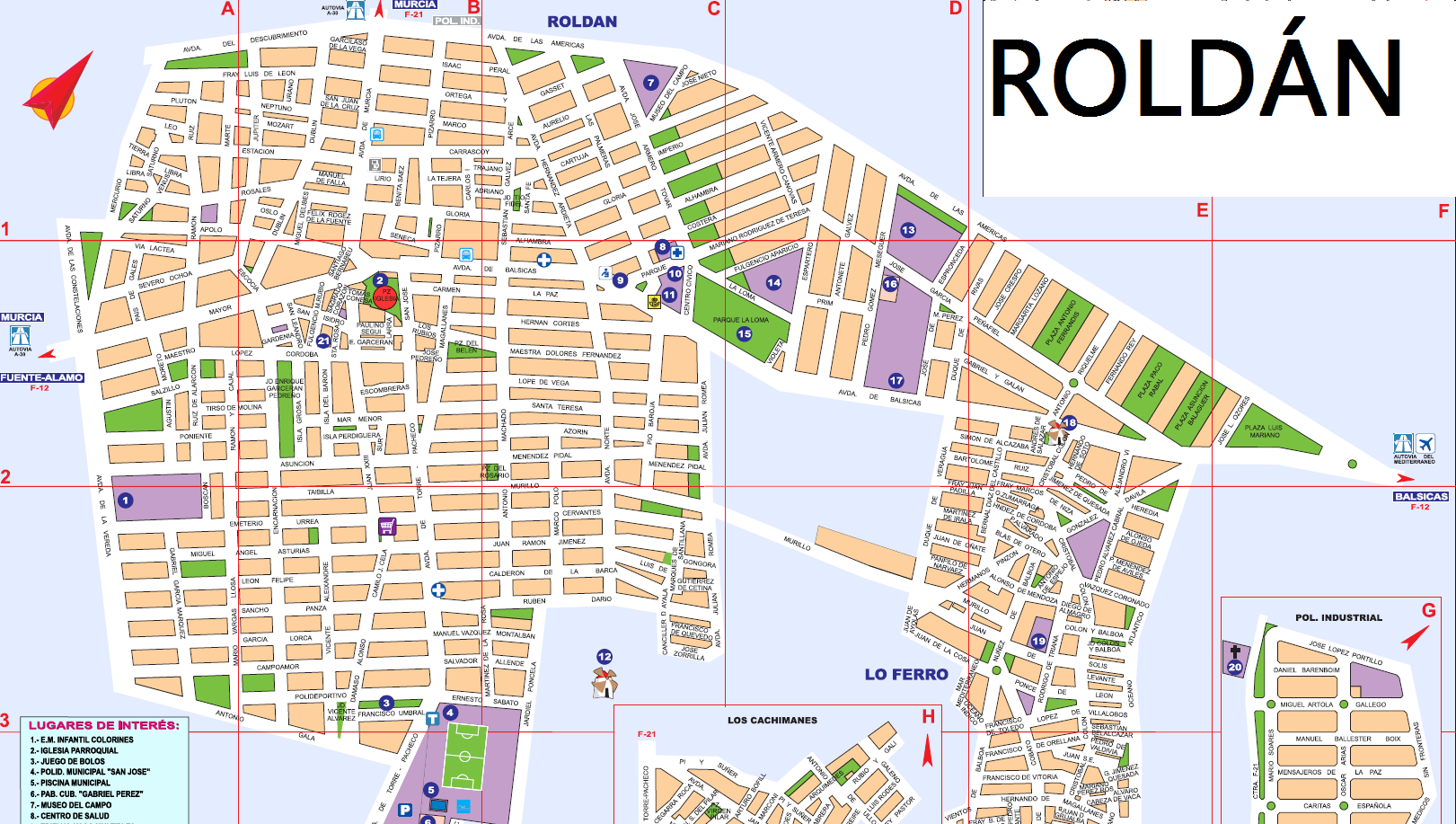 COLOREA DE ROJO EL CUADRILÁTERO DONDE ESTÁ UBICADO EL COLEGIO.COLOREA DE AZUL TU CASA, SI NO ESTÁ EN EL MAPA ELIGE UN LUGAR QUE TE GUSTE DE ROLDÁN.DIBUJA EL CAMINO CON COLOR VERDE DESDE TU CASA AL COLEGIO.COLOREA DE AMARILLO LUGARES QUE CONOZCAS DE ROLDÁN, NUMÉRALOS Y ESCRÍBELOS A CONTINUACIÓN.